       Obec Stará Ves, Stará Ves 75, 750 02 Přerov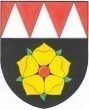        e-mail: ou@obecstaraves.cz       Telefon: 581 222 014Žádost o dotaci z rozpočtu obce Stará Ves na rok 2022ŽADATELNázev spolku/organizaceSídlo spolku/organizace (úplná adresa)Předseda spolku/organizace (telefon/e-mail/)Osoba odpovědná                      za použití dotace  (tel/.e-mail)IČBankovní spojení (číslo účtu)Stručný popis činnosti spolku Požadovaná výše dotace (uveďte položky, na které chcete dotaci použít):Účel použití dotaceDoba, ve které bude dosaženo účelu dotaceOdůvodnění žádostiPřílohy žádosti: Zpráva o činnosti.Zpráva o činnosti.Datum vyhotovení žádosti:Razítko:Podpis osoby oprávněné jednat jménem organizace: